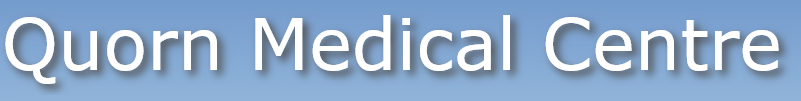 Children’s Privacy NoticeHow Your Information Is Used
This is a summary of how we use your information.  You can read our full Privacy Policy here https://www.mysurgerywebsite.co.uk/info.aspx?p=1&pr=C82034 We sometimes receive or collect personal information about you when you interact with us. For example, when you come into the Surgery. We will use your information for several purposes including the following: Sharing your information with health care professionals involved in your care in order to support your medical treatment Keeping track of your vaccinationsManaging our health care services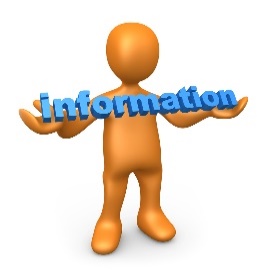 Our main priority is to provide treatment for you.We keep your records safe and secure at all times. Everyone working in our Practice knows that they need to keep your information safe. We can provide you with access to information held about you, and help correct any inaccurate information. If you have any concerns, speak to one of our staff.We will never share your personal information with any other parties for marketing purposes.If you have any questions about this you can write to us. Address your letter to:The Practice Manager, Mrs Liz Wells, Quorn Medical Centre, 1 Station Road, Quorn, Loughborough, LE12 8BP